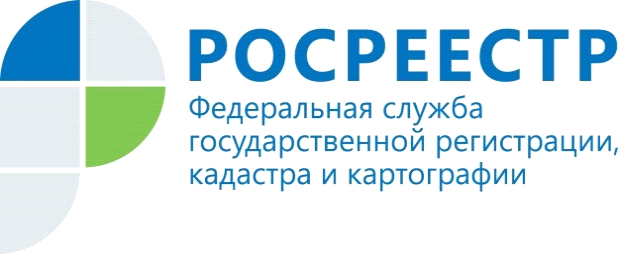 Цифровизация контрольно-надзорной деятельностиРосреестр совместно с Минцифры внедряет государственную информационную систему «Типовое облачное решение по автоматизации контрольной (надзорной) деятельности» (ГИС ТОР КНД).Это позволит составлять электронные проверочные листы и акты проверок, а также запрашивать, направлять и получать необходимые документы в электронном виде. Будет обеспечено информирование заинтересованных лиц путем размещения информации на Едином портале контрольно-надзорных мероприятий. Это сделает процесс проведения проверок более простым и удобным для граждан и бизнеса. Сократится время проведения каждой проверки.«Внедрение государственной информационной системы «Типовое облачное решение по автоматизации контрольной (надзорной) деятельности» сделает механизм проверок удобным и эффективным», - комментирует заместитель руководителя Управления Росреестра по Республике Алтай Алексей Филиппов.Кроме того, с июля 2021 применяется обязательный досудебный порядок рассмотрения жалоб на действия (бездействия) Росреестра в рамках земельного и геодезических надзоров. Юридические лица и индивидуальные предприниматели, которые считают, что во время проверки были нарушены их права или они не согласны с ее результатами, могут подать жалобу и получить ответ в личном кабинете на портале госуслуг.«Теперь процесс обжалования стал гораздо удобнее для граждан и бизнеса. Если они считают, что время проверки были нарушены их права или они не согласны с ее результатами, они могут в досудебном порядке обжаловать решения Росреестра как надзорного органа на портале Госуслуг, что значительно упрощает процесс взаимодействия со службой», – отмечает Алексей Филиппов.Материал подготовлен Управлением Росреестра по Республике Алтай